THÔNG BÁO“Danh sách học sinh được  hỗ trợ tiền ăn trưa cho trẻ mẫu giáo kỳ II năm học 2022-2023”	Căn cứ Nghị định số 105/2020/NĐ-CP ngày 08 tháng 9 năm 2020 của Chính phủ quy định chính sách phát triển giáo dục mầm non chi tiết thi hành một số điều của Luật Ngân sách nhà nước;           Căn cứ Thông tư số 61/2017/TT-BTC ngày 15 tháng 6 năm 2017 của Bộ Tài chính hướng dẫn thực hiện công khai ngân sách đối với đơn vị dự toán ngân sách, các tổ chức được ngân sách nhà nước hỗ trợ;Căn cứ Quyết định số 1111/QĐ-UBND ngày 16 tháng 5năm 2023 về việc phê duyệt danh sách và kinh phí hỗ trợ ăn trưa cho trẻ mẫu giáo theo nghị định 105/2020 NĐ-CP học kỳ II, năm học 2022-2023:Trường Mầm non Gia Lương thông báo kết quả xét duyệt danh sách và kinh phí hỗ trợ tiền ăn trưa cho trẻ Mẫu giáo theo Nghị định 105/2020/ NĐ –CP học kỳ II, năm học 2021-2022.Danh sách và kinh phí hỗ trợ ăn trưa cho trẻ mẫu giáo thuộc diện nghèo, cận nghèo học kỳ II năm học 2022-2023 của trường Mầm non Gia Lương với tổng kinh phí là 5.600.000 đồng.  Mức hỗ trợ 160.000 đồng/1 trẻ/ 1 tháng (Theo số tháng thực học kỳ II năm học 2022-2023). Tổng số tiền ăn 1 cháu được hỗ trợ kỳ II năm học 2022-2023 là: 800.000 đồngCụ thể: 160.000 đồng x 5 tháng = 800.000 đồng(Có danh sách  chi tiết đính kèm).  UBND HUYỆN GIA LỘC										TRƯỜNG MN GIA LƯƠNGDANH SÁCH TRẺ EM TỪ 3 – 5 TUỔI ĐƯỢC HỖ TRỢ TIỀN ĂN TRƯA THEO NGHỊ ĐỊNH 105/2020/NĐ – CPHỌC KỲ II NĂM HỌC 2022 – 2023(Số tiền bằng chữ: Năm triệu sáu trăm nghìn đồng chẵn)UBND HUYỆN GIA LỘCTRƯỜNG MN GIA LƯƠNGSố:22/TB-MNGLCỘNG HÒA XÃ HỘI CHỦ NGHĨA VIỆT NAMĐộc lập – Tự do – Hạnh phúcGia Lương, ngày 17 tháng 5 năm 2023Nơi nhận: Đài truyền thanh xã Gia Lương ( tuyên truyền);Đăng tải trên trang Web nhà trường;Công khai tại bảng tin; Lưu VT.T/M NHÀ TRƯỜNGHIỆU TRƯỞNG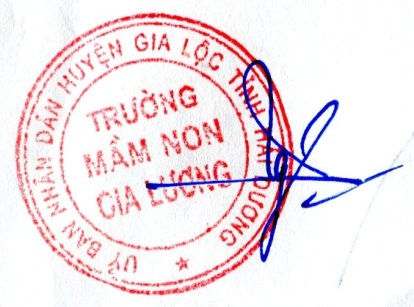                         Nguyễn Thị LysttHọ và tênNhóm lớpDiện chính sáchNgày tháng năm sinhĐối tượng được hỗ trợ tiền ăn trưaĐối tượng được hỗ trợ tiền ăn trưaĐối tượng được hỗ trợ tiền ăn trưaGhi chústtHọ và tênNhóm lớpDiện chính sáchNgày tháng năm sinhMức hỗ trợ/ thángSố thángNhu cầu KP/kỳGhi chú1Phạm Thành Công5 T-CHộ nghèo05/10/2017160.0005800.0002Đồng Thị Bảo Trâm4T-CCận nghèo07/11/2018160.0005800.0003Phạm Hải Đăng4T-BCận nghèo20/10/2018160.0005800.0004Hoàng Diệp Bảo Trâm5T-CCận nghèo27/6/2017160.0005800.0005Hoàng Bảo  Minh3T-CCận nghèo11/7/2019160.0005800.0006Nguyễn Tuấn Phong5T-BCận nghèo25/9/2017160.0005800.0007Nguyễn Quang Hiếu4T-ACận nghèo09/7/2018160.0005800.000Tổng5.600.000